#1 Economía Virtual: Teletrabajo, procesos de tecnologías como Zoom, etc. Esto ahora está en crecimiento enorme. Lo que  se debe saber es que esto sí se acelerará. ADOPCIÓN E IMPLEMENTACIÓN de esto. 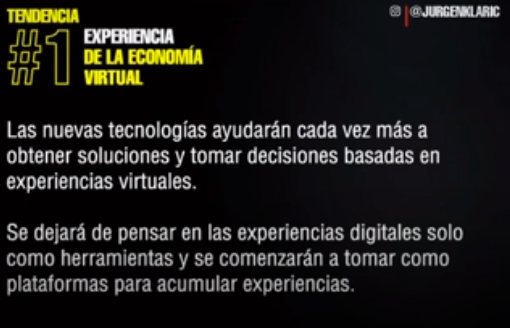 Compras Por Streaming, 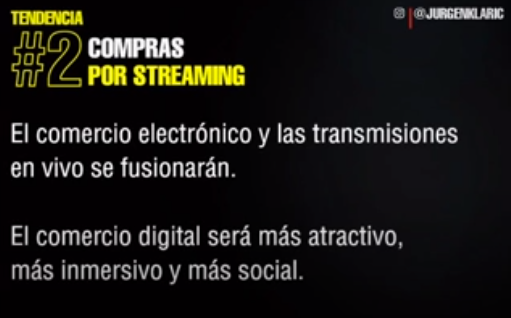 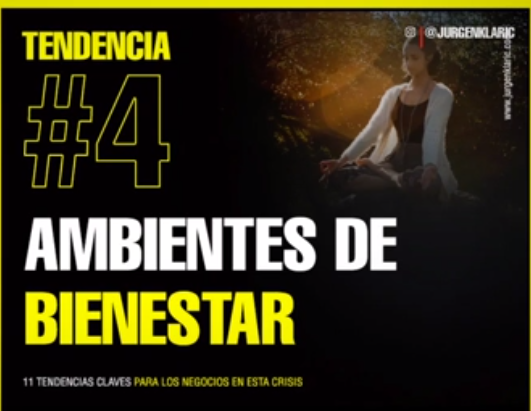 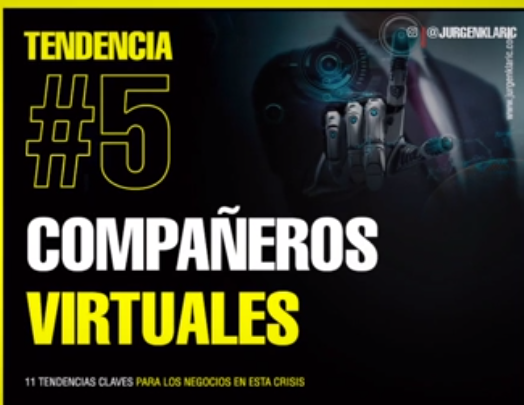 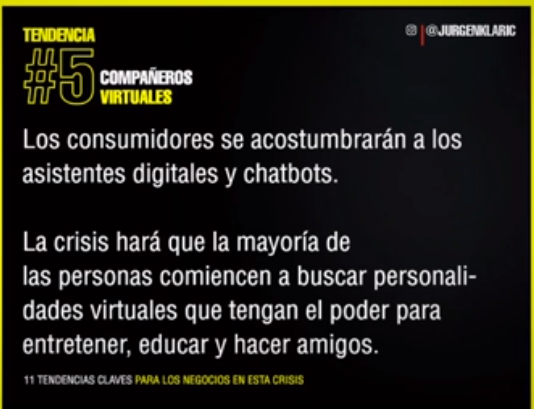 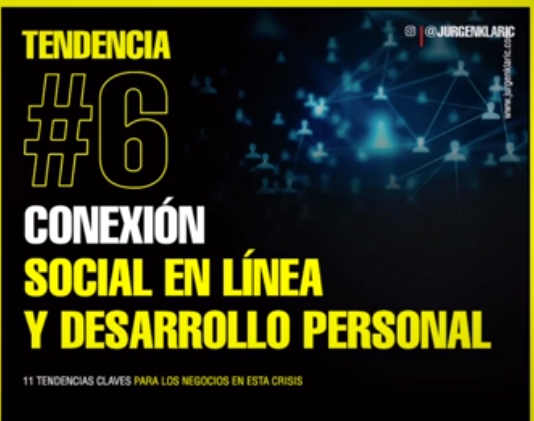 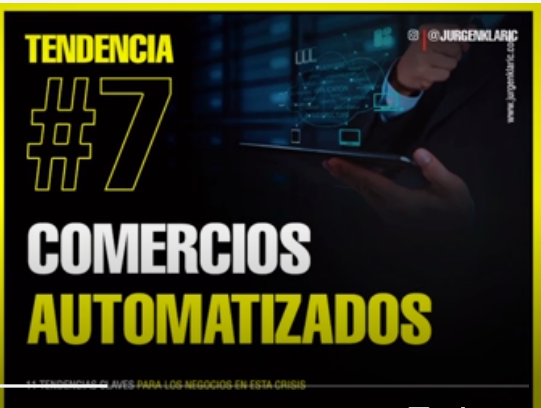 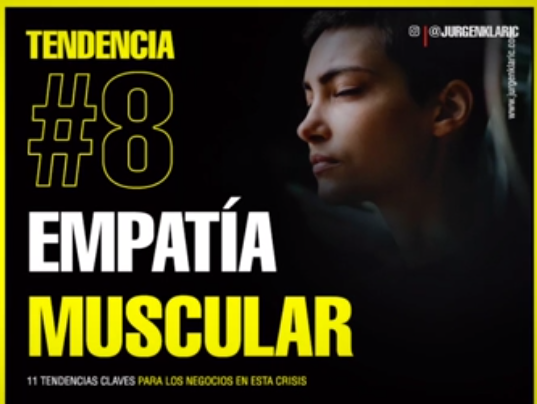 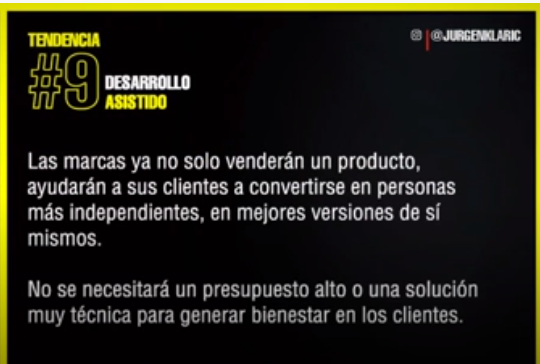 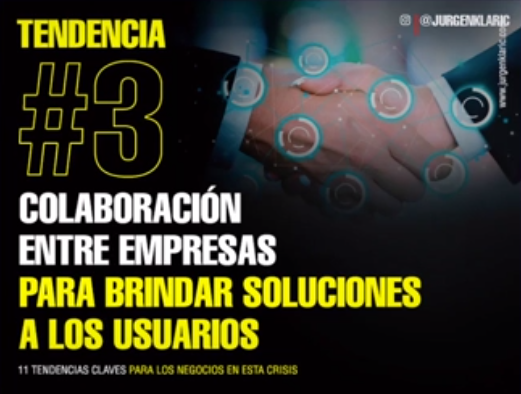 